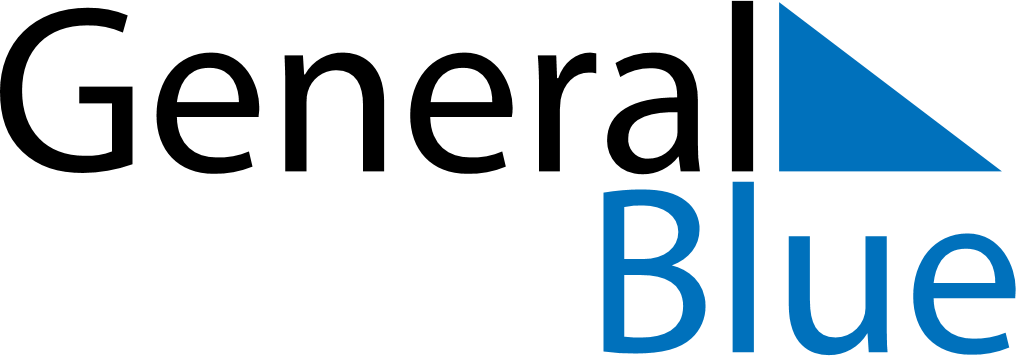 July 2018July 2018July 2018JapanJapanSundayMondayTuesdayWednesdayThursdayFridaySaturday123456789101112131415161718192021Marine Day22232425262728293031